Муниципальное бюджетное общеобразовательное учреждение средняя школа с. ТаремскоеЦентр формирования цифровых и гуманитарных профилей «Точка роста»Методическая разработка на тему: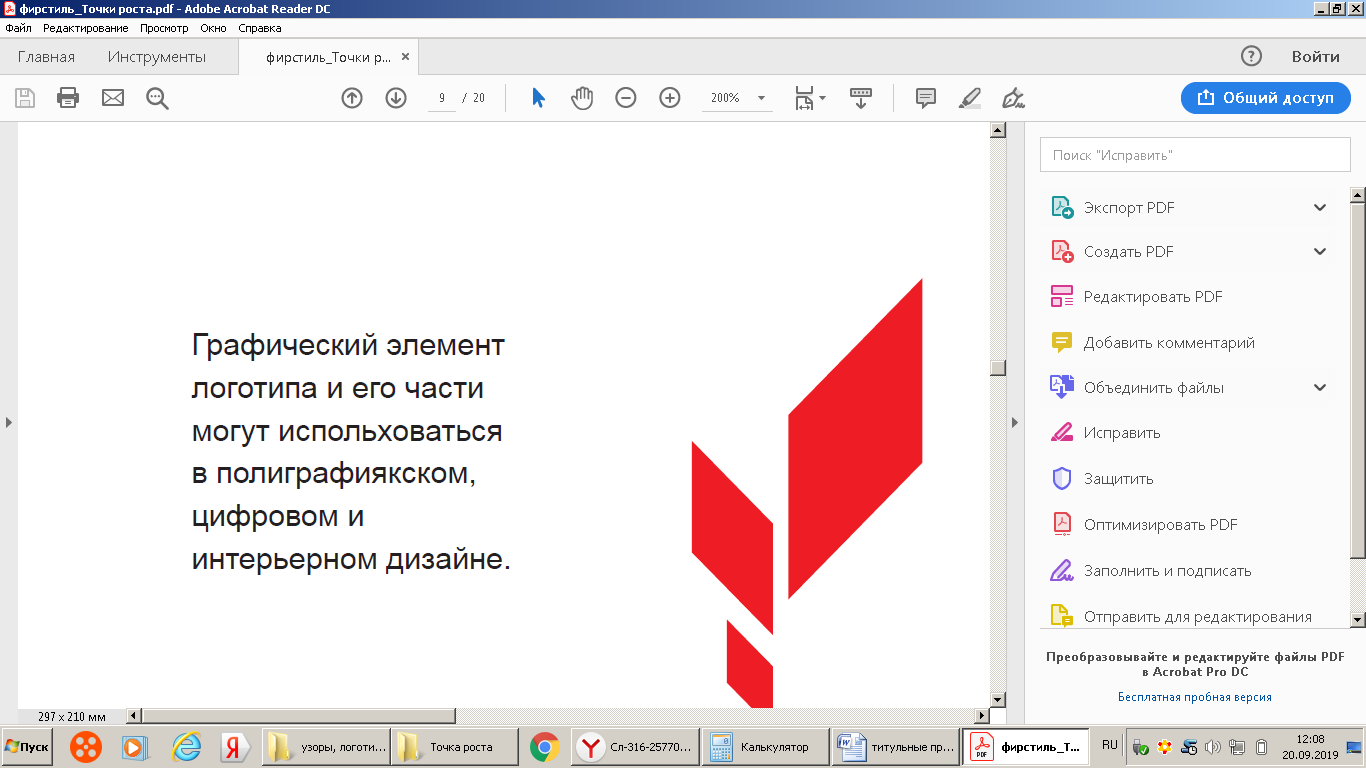 «Виртуальная экскурсия в Музей Победы»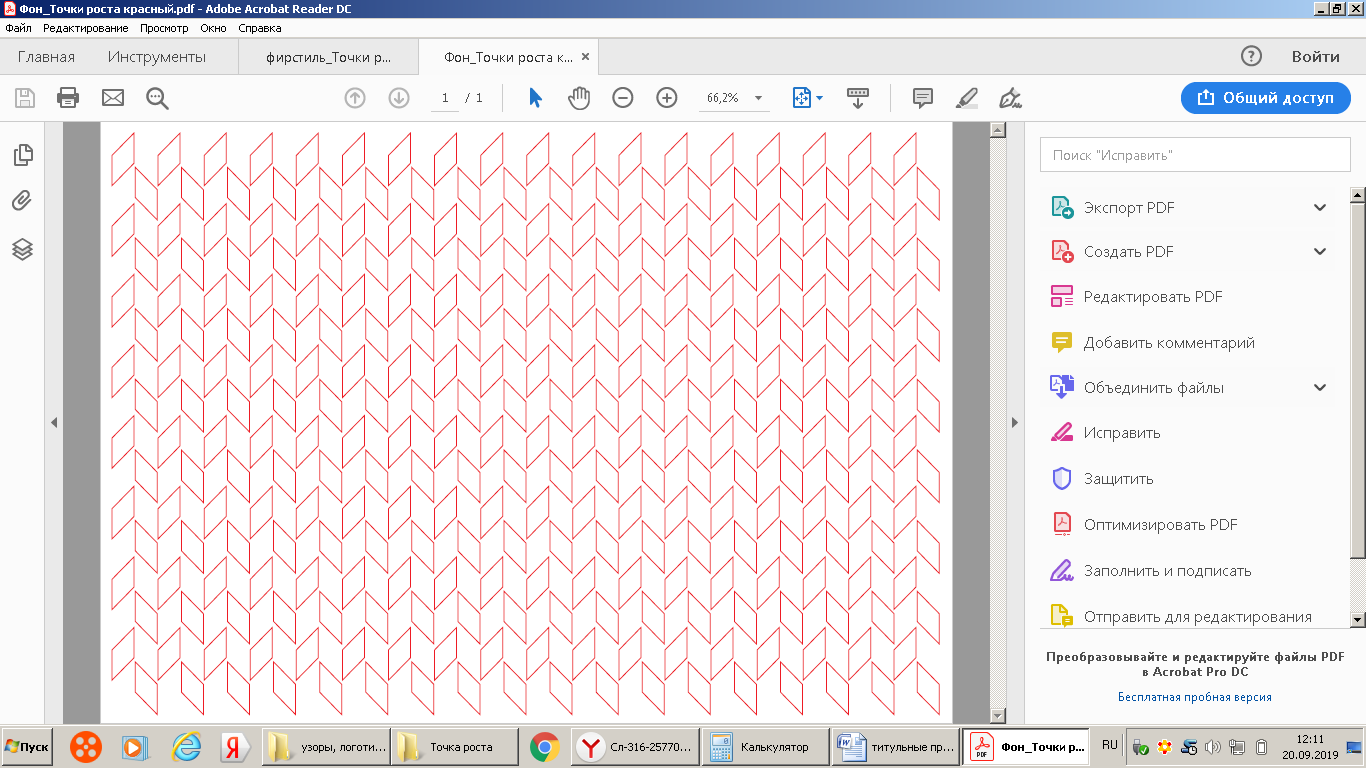 Автор:Богатырев Александр Иванович,Педагог дополнительного образованияЦель методической разработки – показать возможность использования современных информационных технологий обучения. Современное обучение уже трудно представить без технологии мультимедиа, которая позволяет использовать текст, графику, видео в интерактивном режиме и тем самым расширяет области приложения компьютерных технологий в учебном процессе;Цель данного мероприятия – формирование духовно – нравственного развития детей и молодёжи с использованием цифровых технологий в образовательном процессе через виртуальное посещение Музея Победы; путешествие по «Центральному Музею Великой Отечественной войны 1941- 1945 гг.», знакомство с историей создания, открытия, залами, выставками и диорамами музея; расширить знания обучающихся о Великой Отечественной войне, углубить и закрепить их.Задачи:- Формировать у детей моральные и нравственные ценности; продолжать расширять знания о государственном празднике «День Победы»; воспитывать уважение к защитникам Отечества, к памяти павших бойцов.- Формировать первичные представления о социокультурных ценностях нашего народа, об отечественных традициях и праздниках; продолжать знакомить детей с музеями страны; формировать элементарные представления об истории человечества через знакомство с произведениями искусства живописи.- Развивать умение владеть речью как средством общения и культуры; продолжать обогащать обществоведческий словарь; продолжать совершенствовать диалогическую и монологическую форму речи; прививать чуткость к поэтическому слову.- Развивать предпосылки ценностно-смыслового восприятия и понимания произведения искусства; продолжать развивать интерес к изобразительному искусству; обогащать музыкальные впечатления детей, вызывать яркий эмоциональный отклик при восприятии музыки.Ход мероприятияУчитель: Непременным условием любого путешествия считается посещение местных достопримечательностей. Среди них музеям отводится особая роль. Сегодня у нас есть уникальная возможность посетить виртуальную экскурсию по музею Победы в Москве, который является основной частью мемориального комплекса Победы на Поклонной горе в Москве.Сегодня Музей Победы — один из ведущих военно-исторических музеев мира, общероссийский научно-исторический и организационно-методический центр по тематике Второй мировой и Великой Отечественной войн.В этом году наша страна отмечает Великую дату – 77 летие Победы в Великой Отечественной войне.Очень ярко ужасы этой страшной этой войны описывает советский татарский поэт Муса Джалиль в своём знаменитом стихотворении «ВАРВАРСТВО»Ученикам зачитывается стихотворение «Варварство»Они с детьми погнали матерейИ яму рыть заставили, а самиОни стояли, кучка дикарей,И хриплыми смеялись голосами.У края бездны выстроили в рядБессильных женщин, худеньких ребят.Пришел хмельной майор и медными глазамиОкинул обреченных... Мутный дождьГудел в листве соседних рощИ на полях, одетых мглою,И тучи опустились над землею,Друг друга с бешенством гоня...Нет, этого я не забуду дня,Я не забуду никогда, вовеки!Я видел: плакали, как дети, реки,И в ярости рыдала мать-земля.Своими видел я глазами,Как солнце скорбное, омытое слезами,Сквозь тучу вышло на поля,В последний раз детей поцеловало,В последний раз...Шумел осенний лес. Казалось, что сейчасОн обезумел. Гневно бушевалаЕго листва. Сгущалась мгла вокруг.Я слышал: мощный дуб свалился вдруг,Он падал, издавая вздох тяжелый.Детей внезапно охватил испуг,--Прижались к матерям, цепляясь за подолы.И выстрела раздался резкий звук,Прервав проклятье,Что вырвалось у женщины одной.Ребенок, мальчуган больной,Головку спрятал в складках платьяЕще не старой женщины. ОнаСмотрела, ужаса полна.Как не лишиться ей рассудка!Все понял, понял все малютка.-- Спрячь, мамочка, меня! Не надо умирать! --Он плачет и, как лист, сдержать не может дрожи.Дитя, что ей всего дороже,Нагнувшись, подняла двумя руками мать,Прижала к сердцу, против дула прямо...-- Я, мама, жить хочу. Не надо, мама!Пусти меня, пусти! Чего ты ждешь? --И хочет вырваться из рук ребенок,И страшен плач, и голос тонок,И в сердце он вонзается, как нож.-- Не бойся, мальчик мой. Сейчас вздохнешь тывольно.Закрой глаза, но голову не прячь,Чтобы тебя живым не закопал палач.Терпи, сынок, терпи. Сейчас не будет больно.--И он закрыл глаза. И заалела кровь,По шее лентой красной извиваясь.Две жизни наземь падают, сливаясь,Две жизни и одна любовь!Гром грянул. Ветер свистнул в тучах.Заплакала земля в тоске глухой,О, сколько слез, горячих и горючих!Земля моя, скажи мне, что с тобой?Ты часто горе видела людское,Ты миллионы лет цвела для нас,Но испытала ль ты хотя бы разТакой позор и варварство такое?Страна моя, враги тебе грозят,Но выше подними великой правды знамя,Омой его земли кровавыми слезами,И пусть его лучи пронзят,Пусть уничтожат беспощадноТех варваров, тех дикарей,Что кровь детей глотают жадно,Кровь наших матерей...Учитель: Пока жива память об этих событиях – они не должны повториться! А нам пора отправляться в наше путешествие по Музею Победы.На большом экране открываем сайт музея с виртуальной экскурсиейhttps://www.kp.ru/russia/moskva/ekskursii/virtualnye/smotrim-kvartiry-nemtsev-i-pobednyj-salyut/ Вы, наверное, спросите, как мы туда попадем. Нам в этом поможет Интернет. Вы хотите посетить этот музей? Для этого нам нужно обратить внимание на экран. Я буду вашим экскурсоводом по музею.Экскурсовод: Центральный музей Великой Отечественной войны – это самое заметное сооружение в комплексе Парка Победы. Величественный мемориальный комплекс представляет собой культурно-просветительский и научный центр, в котором располагается уникальная постоянная экспозиция, разделенная на несколько залов.  (на экране демонстрируется виртуальная экскурсия).В виртуальной экскурсии мы можем приближать и удалять объекты. Можем увидеть мраморный пол и рассмотреть потолок. Разглядеть надписи на стенах и скульптурные фигуры вдоль стен.Экспозицию музея открывает Зал Полководцев. По периметру которого расположены бронзовые бюсты знаменитых полководцев работы скульптора Зураба Церетели. Это полководцы, которые получили высшую военную награду Великой отечественной войны – Орден Победы. (Учреждён 8 ноября 1943 года). Вручается высшему командному составу за успешное проведение боевых операций в масштабе одного или нескольких фронтов. Всего 20 награждений и 17 награждённых (И.В Сталин, маршалы -Г.К. Жуков, Василевский – дважды награждены). Среди них иностранные военачальники, например – Д. Эйзенхауэр, Монтгомери, Иосиф Броз Тито). Орден больше не вручается.В Зале Полководцев также располагается художественно – декоративная композиция «Щит и Меч Победы» - подарок Центральному музею Великой отечественной войны от правительства Российской Федерации к 50-летию Победы. Авторы мастера – оружейники из уральского города Златоуста. Композиция выполнена из сложного сплава металлов и украшенный самоцветами. На щите надпись: «Россияне! Не уроним чести и плечом к плечу сомкнёмся впредь, выстоять дано нам только вместе, порознь – только умереть!».(Осмотр зала Полководцев по кругу и возвращаемся к центральной лестнице).В центре зала Полководцев мы видим великолепную парадную лестницу. В центре которой композиция из металла «Солдатская дорога славы», окаймлённая дубовыми листьями – Символ силы и мужества. У подножия лестницы поминальные свечи.. Поднявшись по парадной лестнице мы попадём в Зал Славы, на входе которого находятся бюсты двух знаменитых лётчиков, трижды героев Советского Союза - Александра Ивановича Покрышкина и Ивана Никитовича Кожедуба.Зал Славы – Центральный зал музея Победы. На стенах зала начертаны имена 11 тысяч 800 героев Советского Союза и России. В центре зала стоит бронзовая фигура – Солдата Победы! У подножия памятника – гранитный постамент в центре которого мы видим Меч Победы, изготовленный тульскими оружейниками. В вверху зала Славы находится купол, по краям которого – барельефы с названием городов - героев в обрамлении дубовых листьев. Дуб - символизирует Торжество Победы. А в самом центре - красочный Орден Победы!!! Это выпуклая пятиконечная рубиновая звезда, окаймлённая бриллиантами. В центре Ордена – золотая Кремлёвская стена и мавзолей В.И. Ленина.В Зале Славы проводятся различные торжественные мероприятия, такие как – вручение высших наград государства, посвящение в суворовцы и т.д.Зал памяти и скорби посвящён памяти 26 миллионам 600 тысяч наших соотечественников, погибших и пропавших без вести… Разрушенные города и сёла, сцены сражений мы можем увидеть в этом зале. В центре зала скульптурная группа «Скорбящая мать». Стены зала отделаны красным, чёрным и багряным мрамором. Потолок оформлен латунными цепочками к которым прикреплены хрусталики – символ слёз, выплаканных по погибшим.. Зал сделан из специальных звукопоглощающих блоков, что обеспечивает тишину. На стенах светильники в виде поминальных свечей.В зале звучит музыка – «Реквием» А. МоцартаДальше наш путь лежит в Зал военно- исторической композиции «Путь к Победе». Здесь представлены живописные полотна, скульптурные и графические работы, интерактивные выставки, выставки военного оружия, обмундирования, награды, фото, плакаты, письма, кинохроника, художественные произведения и многое другое… Из любопытных экспонатов можно отметить личные вещи советских полководцев, например, аккордеон маршала СССР В. Василевского.А сейчас, мы отправляемся в зал Диорам.Представьте себе зал, в котором картина нарисована почти полностью вокруг тебя. Такая картина называется диорама. И в этот зал мы с вами сейчас попадем. Диорам, посвященных решающим эпизодам войны шесть: «Контрнаступление советских войск под Москвой в декабре 1941 г.», «Битва под Сталинградом. Соединение фронтов», «Блокада Ленинграда», «Курская битва», «Форсирование Днепра», «Штурм Берлина».Сегодня, мы познакомимся с несколькими картинами- диорамами.. На экране Зал диорамы «Контрнаступление советских войск под Москвой в декабре 1941 года», используется озвучивание диорамы (отдаленные залпы орудий, шум техники, звуки шагов солдат, отдаленные команды, сводка Информбюро).Картина –диорама рассказывает о том, как защищали Москву. Посмотрите на этот фрагменты. Недавно здесь проходил бой. Разрушенные деревни. От изб остались только печные трубы. Брошена отступающим врагом разбитая военная техника и погибшие солдаты. Но враг не сдаётся. А на защиту Москвы идут обученные войска. Готовится крупная военная операция. Солдаты несут противотанковые ружья. В этом бою будет участвовать сильная военная техника и самолёты. В декабре 1941 года враг будет отброшен от Москвы, и начнётся наступление на фашистов. Но завершить это наступление полным разгромом врага не удалось.А сейчас я хочу обратить ваше особое внимание на другую диораму – Блокада Ленинграда. Дело в том, что каждый год наша страна отмечает памятную дату – День воинской славы -27 января – День полного снятия блокады Ленинграда. В самом начале войны немецко-фашистские войска сумели близко подойти к городу Ленинграду (ныне Санкт-Петербург) и окружить город со всех сторон. Это называется блокадой. Об этом пишет и ленинградский советский поэт Юрий Петрович Воронов, сам, переживший блокаду.Звучит стих Ю. Воронова «Блокада». (читает ученик)Опять война,Опять блокада, -А может, нам о них забыть?Я слышу иногда:«Не надо,Не надо раны бередить.Ведь это правда, что усталиМы от рассказов о войне.И о блокаде пролисталиСтихов достаточно вполне».И может показаться:ПравыИ убедительны слова.Но даже если это правда,Такая правдаНе права!Я не напрасно беспокоюсь,Чтоб не забылась та война:Ведь эта память - наша совесть.Она, как сила, нам нужна.Видеофрагмент «Последний день Блокады Ленинграда» или «Ленинград – ужасы Блокады».Особенно трудно ленинградцам было зимой. Не было света, воды, тепла. За водой ходили на реку Неву. 120 граммов хлеба люди растягивали на весь день. В нетопленых квартирах умирали люди от холода и голода. По десять раз в день город бомбили. Трудно приходилось ленинградцам, но город не сдавался. Работали школы, театры, музеи. Взрослые и дети работали на заводах, выпускали оружие и боеприпасы. 900 дней и ночей сопротивлялся Ленинград.И только через три года после начала войны наша армия сумела освободить территорию Советского Союза. Но война на этом не закончилась. Надо было помочь народам соседних стран в освобождении их от фашистского гнёта. Многие наши воины погибли, освобождая эти страны. Для полной победы необходимо было разгромить врага в столице Германии Берлине. Об этом нам рассказывает картина – диорама «битва за Берлин».В мае 1945 года над главным зданием Берлина реяло красное Знамя Победы. Завершилась эта война победой благодаря таланту наших полководцев, героизму народа, умению солдат отлично воевать. Ежегодно 9 мая наш народ отмечает День Победы над фашизмом в Великой Отечественной войне. В крупных городах России, в Москве на Красной площади, как и в 1945 проходят парады военной техники и вооруженных сил. Называют этот парад – ПАРАД ПОБЕДЫ!Интернет – источники:https://topwar.ru/134789-muzey-pobedy-centralnyy-muzey-velikoy-otechestvennoy-voyny-na-poklonnoy-gore.html https://victorymuseum.ru/ https://www.culture.ru/materials/105219/muzei-velikoi-otechestvennoi-voiny http://www.museum.ru/N23869 https://ponominalu.ru/venue/muzey-velikoy-otechestvennoy-voyny https://ru.moscovery.com/https://www.kp.ru/russia/moskva/ekskursii/virtualnye/smotrim-kvartiry-nemtsev-i-pobednyj-salyut/ 